Catálogo de productos Tecnoeco.PRODUCTO.DISEÑO.PRECIOS.CARACTERÍSTICAS.Pulseras. 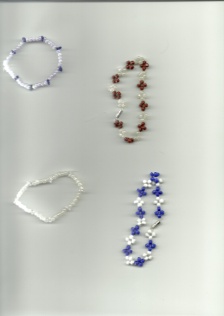 0.50 ctvs.$ 1.00 -Pulseras hechas a mano con mullos.-Colores variados.Pulseras de lana.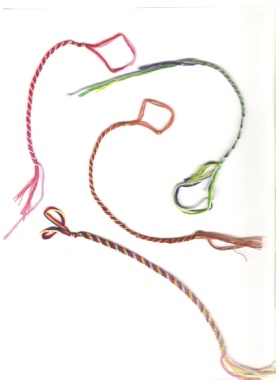 0.25 ctvs.-Pulseras hechas a mano con lana fina.-Colores variados.-Combinaciones de hasta dos y tres colores.Bufandas.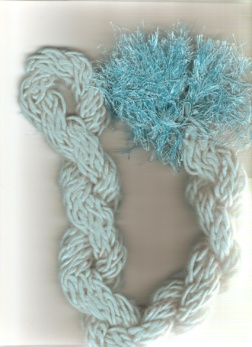 $ 3.00-Bufandas hechas a mano con lana gruesa.-Colores variados.-Un solo color de lana.-Terminación en flecos. Chocolates.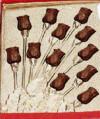 0.25 ctvs.0.30 ctvs.-Chocolates de formas variadas.-Tamaño mediano. -Presentación en palito de plástico.Chocolates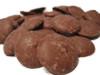 0.10 ctvs.0.15 ctvs. -Chocolates formas variadas.-Tamaño pequeño.